THE AUSTRALIAN POPULATION RESEARCH INSTITUTERESEARCH REPORTJune 2022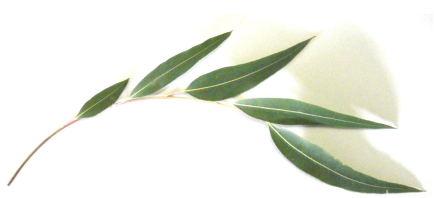 Impacts of Structural Changes In Australia’s Economy (2006 – 2016) on labour productivity, income inequality and competition in local marketsDavid McCloskeyThe Australian Population Research Institutetapri.org.audavid.mccloskey@mimesis.technologydavid.mccloskey@monash.eduACKNOWLEDGEMENTS:The author would like to acknowledge the support and contributions of:Dr Bob Birrell, for his reviewing, constructive comments and critical review. Bob’s long interest in labour productivity and knowledge of economic history has been invaluable in shaping this paper.Dr Katharine Betts, for her review of the narrative and guidance in improving the flow and readability of this work.ABOUT THE AUTHOR:David McCloskey is CEO of Mimesis Labs, a digital technology business, and a Research Associate of the School of Sociology at Monash University, and is a member of the Australian Population Research Institute (TAPRI). He has worked extensively in demography and social analysis, including geo-demography, big data and machine learning across health, housing, transport and smart cities initiatives.  He is currently leading the development of innovative digital technology to transform and improve town planning processes and outcomes.david.mccloskey@mimesis.labsdavid.mccloskey@monash.edu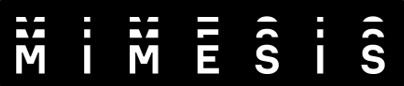 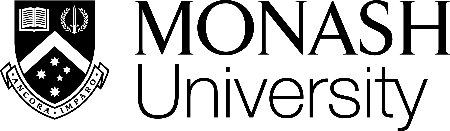 EXECUTIVE SUMMARYThis research paper reveals and analyses the massive structural economic changes that occurred in Australia between 2006-2016. These changes have weakened growth in productivity, hollowed out middle-income jobs, increased income inequality, reduced competition in wholesale and retail sectors, and prompted a  shift of jobs offshore. Post COVID-19 economic planning needs to avoid repeating the failures of past policy settings.There is unanimous agreement among economists and commentators on the need to lift labour productivity to ensure a more prosperous Australia in the future. But how is this to be done? There is a consensus across many academics, think tanks and industry bodies that lifting labour productivity will require further reforms, continuing the approach adopted by the Hawke/Keating Governments in floating the dollar, winding back industry assistance, increasing labour flexibility and other macro-economic measures.This study shows that pressing on with yet more of the Hawke/Keating agenda cannot be the answer. It sets out the outcomes of this old agenda by identifying the structural changes that occurred in Australia’s economy from 2006-2016 at both an industry and occupational level.Structural change from 2006-2016 affected one in six jobs in Australia. By analysing census data, we can identify net changes of around 210,000 jobs lost to offshoring, 223,000 jobs lost to automation and 150,000 jobs lost through digital transformation.Structural change has resulted in around 412,000 fewer jobs in manufacturing and 148,500 fewer jobs in wholesale trade, while at the same time it was associated with growth of around 321,000 jobs in health, social assistance and education. The release of the next Census (2021) will allow the analysis to be extended to a more current period.Growth in labour productivity is essential for any increase in economic wellbeing, but this growth has been made more difficult by a structural shift from manufacturing to people-servicing jobs. Manufacturing is typically the area of the economy associated with the greatest productivity growth while people servicing typically suffers from low gains in productivity.Competition has also suffered. Regulatory failure appears to have contributed to structural changes that have reduced competition, with entrenched incumbents increasing vertical integration and squeezing out smaller independent businesses. This lack of competitive pressure further reduces incentives to increase productivity.With structural change creating impediments for productivity growth, it is harder to achieve real wage growth. The jobs created through structural change have been in both low-wage and very high-wage occupations while middle-income jobs have shrunk. The hollowing out of middle-income jobs has increased income inequality in Australia.Besides the shift away from manufacturing, reduced competition and the loss of middle-income jobs, structural change can be driven by a range of other factors. These include changes in the demand for goods and services, technological changes that make jobs redundant through automation, digital transformation, and by increased productivity. They can also be driven by policy decisions that can result in the off-shoring of jobs.Most of these structural changes have involved a shift from industries with a record of high growth in labour productivity to industries with inherently low potential for growth in labour productivity. The recently released 2021 Intergenerational Report (Treasury, 2021) and various proposals from industry bodies to increase productivity do not consider the impact of most, or indeed any, of these structural changes. This makes it unlikely that their policy approaches will be able to deliver real growth in labour productivity.In addition to the structural decline in manufacturing, the analysis has highlighted a collapse in wholesale trade, with a structural loss of around 148,500 jobs. The collapse in wholesale trade with a shift to direct sourcing is likely to be associated with a reduction in competition in food retailing, and can explain the firm markups (the ratio of the prices charged compared to the marginal cost of production) observed in the Treasury paper on Product Market Power published in June 2021. To summarise, the current study provides evidence of these structural changes from 2006 to 2016 and of their consequences. The data show that:The economy has suffered a narrowing of its economic base. This is manifested in the collapse in manufacturing and the shift of resources to low productivity, high-wage sectors (such as specialist health care). Moreover jobs of this latter type are typically funded by government and are likely to create problems for future governments in funding these services.
Opportunities to increase the productivity of the Australian workforce have been restricted by the structural changes that have occurred. Moreover, from 2006 to 2016 there appears to have been relatively little growth in employment in knowledge industries or in other tradeable sectors of the economy.
The narrowing of the economic base has led to an increased reliance on commodities such as: wheat, iron ore and other primary produce. This has intensified the sensitivity of the Australian economy to the commodity boom and bust cycle.
The Government’s focus on nominal growth in GDP has led to shifts of resources into construction and people servicing. This has led to the risk of continued slow growth in GDP per capita. It also puts Australia on the path of having to attract ever more migrants to keep the city building and people servicing industries growing, with all their associated deleterious effects on productivity. This means that while growth in nominal GDP will continue, meaningful growth in per capita GDP will languish.
The labour market has become stratified, with a hollowing out of middle-class, middle-income occupations, leading to more income inequality. This structural change is associated with a large increase in the ‘working poor’ population and a small, but substantial, increase in high-income workers. The policies of exposing Australia’s industries to global competition appear to have had real world consequences of systemic shifts in the workforce leading to an increasing share of employment in low productivity sectors.
The market power of firms in a range of industry sectors appears to be unchecked by the competition regulator. This, together with the collapse of the wholesale trade industry, is likely to further reduce competition, entrench existing oligopolies, stifle innovation and deter new entrants into the market. Reduced competition and the increased market power of existing firms is leading to rent seeking behaviour and an to an undermining of legislation prohibiting retail price maintenance.INSIGHTS INTO HOW AUSTRALIAN ECONOMIC POLICY SETTINGS HAVE LED TO STRUCTURAL CHANGE IN THE ECONOMY AND SLOWER PRODUCTIVITY GROWTHOver the past two decades the Australian economy has been shaped by both policy reforms and technological change. In the same period, the absolute number of people in the labour force has grown with high levels of immigration swelling the workforce. With changes to the size of the workforce over time, it can be difficult to identify patterns of structural change, as these can be masked by nominal growth.With Australia’s economy in the period from 2010-2020 growing at the slowest rate in 60 years, the need for insight is clear. To develop an understanding of the impact of changes in the composition of jobs and industries Mimesis Labs have worked to develop a profile of the economy as it would have looked in 2016 if the overall growth in the size of the workforce matched the actual aggregate change in workforce numbers from 2006-2016, but with an unchanged composition of workers by industry and occupation.The available data on occupation covers 478 occupation groups and the data on industry covers 717 industry classes. This means that we could identify the extent to which the pattern of jobs held by industry and occupation that were actually held in 2016 varied from the counts that would have been expected if there had been no change in the share of jobs held by occupation and industry as at 2006. And we could do this at a very granular level.The variance between the expected values in 2016 (based on an unchanged composition of jobs by occupation and industry) and actual values observed from the 2016 Census is referred to as structural change in this paper.There are a range of reasons why structural change may occur in an economy. These reasons include factors relating to technology, policy and market demand. For example, a shift in technology from film to digital technology may explain why employment in the occupation of photographic developers and printers fell by 64% over this period.Working with such a detailed level of data on structural changes at the occupation and industry level has allowed this analysis to quantify the level of structural change. And for a large number of occupations, to also identify the extent to which the changes have been driven by automation of work, digital disruption and the off-shoring of jobs.For each of the 478 occupation groups we were able to determine the average weekly personal income as at 2016, and to then explore the impact of structural change on income inequality in Australia.The analysis has shown that around one in six jobs in Australia were affected by structural change between 2006-2016, with a structural shrinkage of 696,101 jobs from the manufacturing, wholesale trade and retail industries. In contrast, jobs in health care and social assistance and education and training grew faster than the overall rate of growth in the workforce, with structural growth of 385,664 additional jobs in these industry divisions.The June 2021 report of the Productivity Commission ‘PC Productivity Insights: Recent Developments’ identified that in the decade from 2010-2020 Australia experienced its lowest level of economic growth in 60 years (both in terms of output per person and of income per person). (Productivity Commission, 2021) Their report states:“The longer term slowdown in MFP [multifactor productivity] growth in Australia is consistent with a global slowdown that began in about 2005. Indeed, Australia’s slowdown in productivity is actually less pronounced than that experienced in most other advanced economies, and for a time its effects on living standards were masked by the mining investment boom. Nonetheless, the effect has been to contribute to a slump in growth in living standards. The Commission (2017, 2019, 2020) has previously summarised the numerous theories thought to explain slower global productivity growth. Whatever the ultimate causes, it is unlikely that domestic policy factors play a strong role given how widespread the slowdown is, unless there are a common policy flaws across the developed world. But whether or not the main factors behind Australia’s slower growth in GDP per capita are the direct result of policy decisions, how governments respond will have a lasting effect on living standards Considering that Australia’s poor economic performance in the 1970s was a key justification for the economic reforms of the 1980s and 1990s, the fact that the last decade of growth was even worse warrants further reflection.” The Productivity Commission’s  review  concludes that Australia had experienced its lowest rate of economic growth in 60 years over the decade from 2010 – 2020.It  argues that slow income growth is attributable to slow growth in labour productivity along with declining terms of trade and labour utilisation as shown in the chart below taken from their report.Figure 1 Labour productivity, utilisation, Gross National Income (GNI) per capita 1985-2020 Source: Productivity Insights: Recent Developments, Productivity Commission, Canberra June 2021A core argument of the Productivity Commission has been that exposing Australia’s manufacturing industries to global competition would result in flows of capital and labour to industry sectors with higher productivity and growth potential. The idea was that the ‘freeing up’ of capital and skilled resources would result in both productivity growth and real wage growth in the Australian economy.A McKinsey report (Making it in America – revitalising US manufacturing, 2017) estimated that manufacturing in the US accounts for around 9% of employment and contributes 35% of productivity growth. This makes a strong manufacturing sector a critical enabler of growth in labour productivity.The impact that Australian economic policies, including free trade agreements, have had on the manufacturing sector is explored below. A range of free market reforms had been introduced prior to 2006, but the effects of these policies were latent until the Australian dollar rose in the early 2000’s. This development made import substitution and offshoring of jobs a rational choice for Australian businesses.A DEEP DIVE INTO MANUFACTURINGThere are 199 industry classes listed by the Australian Bureau of Statistics (ABS) within the industry division of manufacturing. Of these, 158 experienced structural decline and 41 were stable or achieved some structural growth between 2006 and 2016. Total structural job growth was around 19,600 jobs while structural job losses were around 431,700, resulting in a net structural loss of around 412,000 jobs in manufacturing.The census provides data on structural job losses at the 4-digit level. This means that we were not only able to quantify the structural job losses (shown in Table A1 in the Appendix to this report) at a very detailed level, but were also able to match the manufacturing workers to the types of goods or services they produced. From this we were able to link data on imports and exports of these goods and services (sourced from the Department of Trade and Foreign Affairs) and see whether imports rose as jobs fell (indicating offshoring of work) or whether both imports and jobs declined.The change in value of net trade by 3-digit product/commodity group from 2006-2016 is provided in Table A2 in the Appendix.Table 1 below shows the linked data matching structural job losses in manufacturing industries with changes in the balance of trade for the same manufactured product.  For example, there was a structural loss of around 15,000 workers from motor vehicle parts manufacturing. During the same time period the balance of trade (exports minus imports) for vehicle parts and accessories deteriorated by $576 million.Table 1:Change in balance of trade by 3 digit SITC code and structural change in employment at 4 digit ANZSIC code Sources: Department of Foreign Affairs and Trade (DFAT) and ABS Table BuilderIt is likely that the offshoring of jobs from the manufacturing sector is significantly higher than shown above. This is because Table 2 only represents the industry classes in manufacturing that could be directly matched to the standard trade classification. Other industry classes that are likely to involve transfer of jobs to overseas include offshoring of some aircraft maintenance, steel manufacturing and energy intensive manufacturing industry classes. The table below shows some of the manufacturing industry classes with structural job losses that have not been matched to import replacement data.Table 2 ANZIC 4 digit industry classes not matched to SITC data Source ABS Table BuilderThe hope that Australia’s advanced manufacturing sectors would flourish failed to materialise, as indicated by the structural declines in some of these industries, as shown below.Table 3 Structural declines in advanced manufacturing Source ABS TableBuilderSectors with structural gain – people servicing, health care and social assistance, education and trainingSo far, we have been concerned about the impact of job losses in manufacturing on the capacity of the Australian economy to deliver robust growth in labour productivity. A second factor putting limits on achievable productivity growth has been the structural increase in jobs and industries associated with people servicing, especially health care and social assistance, education and training.Structural gains (growth beyond the overall rate of the growth of the labour force from 2006-2016) added around 371,500 jobs in health care and social assistance and education and training. Many of the jobs in these industries (such as nurses and doctors) have long shown low gains in labour productivity, though high   wages. Caps on Medicare rates may have contributed to a structural shift in the medical workforce towards specialism. In 2006 around 60% of Australia’s doctors were GPs, by 2016 this proportion had dropped to 40%. Many of the jobs in these sectors are publicly funded, directly or indirectly through taxation.The Community and Personal Service Worker occupation division is of particular note. Their combined structural growth in child carers, aged and disabled carers and nursing support and personal care workers (that is growth above and beyond what might have been expected from population growth) amounts to an extra 96,181 jobs. Another burgeoning people-servicing industry is the hospitality industry with structural growth of 18,155 bar attendants and baristas. Structural decline in employment of Security Officers and Guards may be associated with increased automation of surveillance technology and remote monitoring.Table 4 4 digit occupations within Community and Personal Service worker division with high levels of structural change  Source: ABS TableBuilderThis discussion does not deny  the community need for these services. Rather we present this data to highlight the need to have an appropriate industry base so that we can generate the real economic growth (productivity growth) which will enable us to fund these services in the future.Knowledge industries and servicesTable 5 below shows structural changes in professional occupations between 2006-2016 for the five professional occupations most affected by structural decline and the five professional occupations with highest levels of structural growth.Table 5 key structural changes in professional occupations 2006-2016, Source ABS Table BuilderThere is little structural growth in professions associated with a knowledge economy. For example, software and application programmers only increased by around 17,500. The structural increase in management and organisation analysts can be partially explained by the outsourcing of public service jobs to management consultancy agencies.The relatively small growth in the knowledge-based jobs that can deliver productivity growth essentially means that Australia is relying on good prices for agricultural products and exports of minerals and energy to drive the economy in the future.The analysis developed here suggests that the structural changes to Australia’s economy that have been advocated over the years by the Productivity Commission (opening up Australia’s manufacturing and other industries to global competition) have delivered perverse outcomes – an increase in income inequality (explored shortly), a decline in terms of trade, a hollowing out of middle-income jobs in Australia, a decline in the capacity of the Australian economy to generate productivity growth, together with reduced resilience to global supply chain shocks.CHALLENGES TO SOCIAL COHESION –THE GROWTH OF INCOME INEQUALITY AND THE SHRINKING OF MID INCOME, MIDDLE AUSTRALIAThe analysis found clear evidence that structural change has contributed to the ‘hollowing out of the middle-class’ in Australia and has contributed to the growth of income inequality.There is a growing literature on the social issues being attributed to the collapse of middle-income jobs, the challenges facing the working poor and the gap between stagnant wages for ordinary workers and the massive increases of wealth of  elites.To date we have not seen any analysis that has correlated changes in the structure of the Australian economy with changes in income distribution. In the current study we calculated the average personal weekly income for workers (from the 2016 Census data) in each of the 478 identified occupation classes and sorted the occupation classes into income deciles.Next, the structural changes at the level of occupational class were calculated and the number of jobs lost or gained through structural change was calculated.The most significant impact of structural change on income distributions has been shrinkage of lower middle and middle-income jobs. At the same time the number of high-income earners has expanded, with structural change leading to around an extra 158,000 workers in the top income decile. Both the bottom deciles and the top deciles have grown from structural change, while the mid and lower mid deciles have been hollowed out with income deciles 4&5 losing around 265,000 jobs.Table 6 below shows the pattern of structural change for each income decile.Table 6 Jobs lost/gained through structural change by avg personal weekly income of job holder Source: ABS TableBuilderFigure 2 Structural job losses and gains by weekly income decile Source ABS Table BuilderThis analysis provides clear evidence that, contrary to the claims that exposing Australian industry to international competition would lift productivity and lift the wages of ordinary workers, it has instead contributed to the growth of income inequality. This means more working poor, a hollowing out of lower middle to middle-income employment and a huge increase in the number of top decile income earners.There will be a number of factors associated with the structural changes that have occurred, including offshoring of manufacturing, automation and digital transformation. The contribution of these factors is discussed in the next section.INCREASE IN SHARE OF INCOME GOING TO CAPITAL OWNERSIn addition to the hollowing out of middle-income jobs, it is likely that the structural changes and associated offshoring of jobs have contributed to an overall reduction in the share of income paid to workers in wages and salaries (labour share) compared to the share of income going to capital owners in profits (capital share).The Reserve Bank of Australia in a review of labour and capital shares of income noted that: “…the share of total income paid to workers in wages and salaries (the ‘labour share’) rose over the 1960s and 1970s but has gradually declined since then. The corollary is that the share of income going to capital owners in profits (the ‘capital share’) has risen…”.Where companies that previously manufactured goods in Australia shifted production offshore a reduced cost of manufacturing would have enabled these companies to continue trading and maintain margins. In this case dividends would still be paid to the owners of these businesses while aggregate wages paid to Australian workers would drop with every job sent offshore.In this case, not only do we have structural shifts with a hollowing out of middle-income jobs, we also have an increase in the concentration of wealth among owners of capital.In Table 1 (in the deep dive into manufacturing) we were able to establish that the balance of trade worsened with a net growth in imports of $53,187 billion for a range of manufactured traded goods over the period from 2006-2016.The manufacturing industries that produced these goods in Australia had a structural job loss of approximately 224,500 jobs in the same period.The annual wages lost (through structural job loss) for these jobs was approximately $14.5 billion.For the financial year 2018-2019 the Australian Bureau of Statistics produced estimates of multi-factor productivity for the Australian manufacturing industry and calculated that the labour share of the value of manufactured goods in Australia at the time was an average of 18.4%.Matching the wages associated with structural job losses in manufacturing with the change in value of imports shows that the Australian labour cost would have equalled 27% of the value of the imports. Comparing the labour share of the jobs that survived the structural changes of 2006-2016 (18.4%) and the estimate of the labour share that would have applied if there had been no structural loss of manufacturing jobs in Australia (27%) means  that for every structural job lost offshore firms were able to reduce costs by a minimum of around $22,000/year/worker.In addition to the structural decline in manufacturing, there was also a nominal decline in the number of workers in this sector over this period. It is likely that this reduced the bargaining capacity of labour, with a lower number of jobs available and the threat of offshoring if they were to bargain too hard.It is likely that the relatively low level of angst shown in the business community about structural change in the manufacturing sector can be explained by the ability of firms to maintain margins, profitability and dividend payments by switching to imports rather than manufacturing.Table 7 Summary data on change in trade balance and structural changes in manufacturing employmentPROSPECTS FOR FUTURE JOBS – THE IMPACT OF ECONOMIC POLICY, AUTOMATION AND DIGITAL TECHNOLOGIES ON AUSTRALIAN JOBSThe very detailed data on industry and occupation allowed us to develop hypotheses on factors driving structural change. Of the 478 occupation groups studied, there were 239 occupations with structural decline.We have developed some hypothesis around key factors causing structural changes in Australian jobs. First, where there are structural job losses for goods and services manufactured in Australia and these are matched to a corresponding increase in the value of imports, we are assuming that the structural job losses are associated with offshoring of work.Second, where technology changes can be identified (e.g. decline in letter volumes associated with a shift to digital channels for bills and other communications) and these are mapped to specific occupations (e.g. mail sorters), the structural changes have been hypothesised as being due to digital transformation.Third, where the need for specific occupations has shrunk due to automation of work (such as self-service checkouts) and these have been matched to a specific occupation (checkout operators and cashiers), these structural changes have been attributed to automation of work.Over the period from 2006-2016 of the approximately 915,000 jobs in occupations that experienced structural decline (using the above criteria), we could allocate around 582,000 to offshoring, automation or digital transformation as follows:At least 210,000 jobs offshored220,000 job losses to automation150,000 job losses to digital disruptionOFFSHORING OF JOBS – HYPOTHESISED LOSSESTable 8 below shows the occupations with structural job losses that have been hypothesised to have been lost to offshore workers. It is possible that a range of factors may be associated with these structural job losses. For example, structural declines in butchers and smallgoods in occupation employment may be linked both to increased imports of processed meats, and to independent butchers being squeezed out by supermarkets selling pre-packaged meats.Table 8 Estimated job losses from offshoring Source: ABS Table BuilderAt the same time that high productivity jobs were being shed offshore, the property price boom encouraged new entrants into real estate, with the industry having a structural growth of an additional 9,100 real estate agents.JOBs LOST THROUGH AUTOMATIONThe occupation with the largest structural collapse in employment was secretaries, with a structural loss of 67,720 secretarial jobs. We hypothesise that much of the structural change in clerical and administrative jobs is related to job losses through automation and the shift to digital. For example, as banks have reduced their branch footprints there was a structural loss of 15,769 bank worker jobs. At the same time, the banking industry had structural growth of 9158 jobs, indicating a shift in the occupations in banking from customer service to technology.Similarly, as the deployment of software as a service increases, functions typically done by bookkeepers are being automated and managed through on line accounting software.Table 9 Estimated job losses through job automation  Source: ABS Table BuilderJOBS LOST THROUGH DIGITAL TRANSFORMATIONStructural shifts in the employment of sales workers are likely to be driven by the transition of sales of a range of goods and services from bricks and mortar to online.Table 10 Estimated job losses through digital disruption Source: ABS Table BuilderAustralia has often been referred to as ‘the lucky country’. It is possible that Australia has avoided some of the worst impacts of de-industrialisation (such as the rust-belt towns of the US) through the historical accident of having the majority of the population of Australia contained in a small number of cities.The US had many single-employer towns and when firms shut down there were high costs of There is the potential for Australia to thrive in the new economy, but if it is to do so we will need a knowledge framework for policy settings that will allow the new industries to flourish. A critical element in this will be the development of appropriate industry support and effective competition policies.Looking back over the period from 2006-2016 we can see that the policy settings that drove structural change in Australia have not delivered improved income equality and more well-paid jobs across the board. On the contrary, they have led to more working poor, less secure employment for many and a shrinkage of the powerhouse for productivity growth – manufacturing.THE FAILURE OF COMPETITION POLICY TO RESPOND TO STRUCTURAL CHANGES IN THE AUSTRALIAN ECONOMYStructural changes in Australia’s economy have also involved increased consolidation and the weakening of the wholesale industry sector.A key premise of reforms to Australia’s economy (including reducing industry support) has been that exposure to competition will make markets work more effectively with greater price competition. The decade from 2006-2016 was remarkable for the rise of  oligopolies and the extent to which competition was suppressed through companies vertically integrating.Table 10 below illustrates the outcomes of both increased automation and concentrated market power in the food retail industry. From this it can be seen that there was a structural decline of around 9,500 checkout and cashier jobs from 2006-2016,Independent food retailers selling meat, fish, poultry, fruit and vegetables had a structural loss of around 6,500 jobs. Despite employing fewer checkout operators, supermarkets and grocery stores added around 2,350 jobs through structural change.Table 11 Impact of food industry consolidation and job losses through automation Source: ABS Table BuilderThere has been public debate and discussions on the reasons for the decline in manufacturing, including discussions on the impacts of government policy (e.g. withdrawal of support for motor vehicle manufacturing, free trade agreements etc.) and the impact of rising costs of energy. But there has been relatively little public discussion on the structural changes in wholesale trade.The impact on manufacturing of offshoring and the switch to direct sourcing can be seen in the dramatic structural losses of the wholesale industry sector. In this sector there was a small amount of structural growth in areas such as professional and scientific goods wholesaling, with total structural growth across the wholesale trade of 2,961 jobs. Offsetting this were other sectors in wholesale trade that experienced a structural decline of 151,454 jobs as shown in Table 12. Significant structural decline in the wholesale trade sector of the economy may lead to higher concentration of ownership in the retail sector, and increased vertical integration of supply chains. This in turn is likely to lead to more offshoring of jobs and reduced market competition. Factors involved are: the failure of competition policy and the reliance of competition regulators on technical definitions of markets together with market power in assessing market power. All these are likely to result in policy settings that reduce competition and stifle innovation.Further, the regulator appears to be allowing changes to the relationships between manufacturers and retailers that make the retailer an agent of the manufacturer. The direct effect of these relationships is the removal of the ability of the retailer to compete on price. This effectively results in the re-introduction into Australia of retail price maintenance (which was originally outlawed in Australia in the 1970’s).The sectors [as defined by the ABS] within wholesale trade that were particularly hard hit included:•	Wholesale Trade not further defined•	Computer and Computer Peripheral Wholesaling•	Other Agricultural Product Wholesaling•	Clothing and Footwear Wholesaling•	Other Goods Wholesaling •	Other Electrical and Electronic Goods Wholesaling•	Meat, Poultry and Smallgoods Wholesaling•	Fruit and Vegetable Wholesaling•	Other Grocery Wholesaling•	Pharmaceutical and Toiletry Goods Wholesaling•	Telecommunication Goods Wholesaling•	Industrial and Agricultural Chemical Product Wholesaling•	Other Specialised Industrial Machinery and Equipment Wholesaling•	Liquor and Tobacco Product Wholesaling•	Motor Vehicle New Parts WholesalingSignificant declines in the wholesale trade can make it more difficult for new entrants to the market. For example, if incumbents enter into direct supply arrangements with suppliers, then a smaller new entrant may not have sufficient scale to enter into similar arrangements. Moreover, access to distribution networks is reduced, placing new entrants at a competitive disadvantage.Further, more manufacturers are entering into agency arrangements with retailers. In these arrangements title in the goods does not change hands until the sale is made to the customer and the manufacturer can set non-negotiable prices for their goods which are purchased through retail stores.These practices are now becoming widespread involving such things as white goods, most of the power tools used by the construction industry and are increasingly being viewed as the new model for vehicle sales.As indicated, these arrangements represent an effective re-introduction of retail price maintenance which was initially outlawed in the 1970’s in Australia.The massive power of entrenched market incumbents, highly concentrated ownership of key industry sectors and de-facto limits on price competition deliver rent to the incumbents. As well as this, through the dampening of price competition and the erection of barriers to new entrants, they add further hurdles to the market dynamics that can deliver productivity growth.Thus, without change to competition policy, the income divide will increase and the hope of real productivity growth delivering more well-paid jobs will remain a distant dream.Table 12 Structural change in the wholesale sector at the 4 digit level 2006-2016  Source:ABS TablebuilderCONCLUSIONSTable 13 below shows the extent of structural change in Australia’s industries from 2006-2016 at the industry sector level.  The column showing the percentage of the industry sector that has been affected by structural change (adding together the absolute number of people in the industry sector affected by either structural increase or structural decrease, and dividing this by the total employment count in the sector in 2016) shows that 66% of employment in manufacturing and 50% of employment in wholesaling was affected by structural change.The massive level of structural change has been masked to some extent by firms continuing to trade in Australia, with head office functions retained here but the manufacturing work being shifted offshore.  The lower costs of offshore workers have allowed these firms to trade profitably, however the hollowing out of well paid middle income jobs has led to a significant increase in working poor and people struggling to make ends meet.Table 13 Structural changes at the 1 digit industry sector level 2006-2016  Source ABS TablebuilderAustralia has often been referred to as ‘the lucky country’. It is possible that Australia has avoided some of the worst impacts of de-industrialisation (such as the rust-belt towns of the US) through the historical accident of having the majority of the population of Australia contained in a small number of cities.The US had many single-employer towns and when firms shut down there were high costs of relocation to find work in other regions. By contrast the large capital cities of Australia effectively each act as a single labour market (albeit with some very long travel times to work) which increases the opportunity of finding work if retrenched.There is the potential for Australia to thrive in the new economy, but if it is to do so we will need a knowledge framework for policy settings that will allow the new industries to flourish. A critical element in this will be the development of appropriate industry support and effective competition policies.Looking back over the period from 2006-2016 we can see that the policy settings that drove structural change in Australia have not delivered improved income equality and more well-paid jobs across the board. On the contrary, they have led to more working poor, less secure employment for many and a shrinkage of the powerhouse for productivity growth – manufacturing.Technology driven job losses (automation and digital disruption) will require a comprehensive assessment of the skill needs of jobs of the future. This is necessary to clearly identify the most appropriate re-training and skill enrichment to offer to those displaced by these changes.The Australian economy faces a number of challenges today as it emerges from the COVID-19 epidemic and grapples with how to decarbonise the economy. A significant risk to the future strength of the economy is making policy decisions based on economic theories and beliefs that are flawed or inaccurate. The structural changes observed in this paper have occurred under policy settings endorsed by the major political parties and the technocrats employed in the Productivity Commission and the Treasury.Earlier industrial revolutions including the steam age and the introduction of electricity transformed entire economies. It is likely that the world is on the cusp of the next industrial revolution – the world of digital twins, Internet of Things (IoT), machine learning and augmented reality.The structural shifts observed in Australia’s economy from 2006-2016, in particular the collapse of manufacturing, are likely to have been associated with a range of policy decisions made by Australian governments. These include global parity pricing for energy, which stripped away a competitive advantage for energy intensive manufacturing industries. In addition, the mining boom and the associated rise in the value of the Australian dollar in the early 2000’s increased price competition from imports.Even with the current push to onshore jobs and reduce exposure to global supply chains that has arisen with the COVID-19 epidemic, the logistic of re-establishing industries in Australia is made more difficult when firms have ceased production in Australia. This is because established firms have productive capacity with investments that can span many years, so much of the cost of these facilities and technologies is depreciated. In turn, having depreciated assets lowers the threshold for return on investment. In contrast, to recommence operations from scratch involves major capital outlays that make it very difficult for owners to obtain an adequate rate of return on capital invested.An increase in investment in enabling people to compete in the knowledge economy does not, of itself, lead to high productivity knowledge jobs being anchored in Australia. This is because, unlike manufacturing with physical locations where people are employed, many services in the knowledge economy can be provided from any location with an adequate internet connection.The challenge of making good jobs ‘sticky’ is perhaps the biggest challenge facing policy makers across the globe today. Good jobs have a high enough level of pay for people to have a reasonable level of disposable income. In turn, this allows spending on cultural, artistic and social activities that create vibrancy and liveability.If we are to have a workforce with a high level of disposable income, we need growth in labour productivity. The evidence in this study illustrates the negative impact that free trade policies have had  on labour productivity. This means that we need to re-evaluate policy options on trade, competition, industry support, innovation and technology.PostscriptIt can be argued that political parties, commentators, industry bodies and academics have shared a consensus on the appropriate policy settings for the Australian economy, with  the implicit assumption being that policy settings that encouraged aggregate economic growth (GDP) would flow through to drive productivity growth. As West & Bentley wrote in the Griffith Review in 2016:“In one sense, Australia is a victim of its own success over the last quarter century. Australia’s recent economic success arose from a political consensus forged in the 1980s, which became globally influential. Precisely because it was successful in the prior era, it is now constraining the country’s ability to find its way towards new policies that will achieve future prosperity. The consensus is so dominant it is rarely questioned, and so pervasive it inhibits discussion of many of the most pressing challenges. Productivity growth, hours worked and real wages have stalled. Business investment is feeble. After the long income surge of the mining boom, the predicted tapering of mining investment is not leading to the expected transition to growth driven by non-mining sectors. In effect, Australia has emerged from a spectacular resources boom without any clear approach to achieving growth beyond it. The fact that Australia avoided the global recession in 2009 only reinforced confidence in its existing economic consensus. That confidence, in turn, hardened assumptions that have dominated since the 1980s and which were apparently validated by the long period of uninterrupted growth, which reached twenty-five years in 2016. But the faltering performance of the economy and the logjam of national policy in recent years show that a different direction is now needed.”The presumption is that Australia has achieved economic growth and success over the past quarter century because of economic policies which reduced barriers to trade and whittled away industry support. In the consensus framework there is no assessment of what Australia may have looked like under different policy settings.The structural shrinkage of the manufacturing sector (which is of critical importance for productivity growth) that occurred under this consensus framework demonstrates a lack of rigour in academic thinking and highlights the extent to which group think and naïve adoption of assumptions that have framed economic policy in Australia.Australia is unlikely to find answers to deliver productivity growth through efforts to find a new consensus. Instead, the task will require academics to do more basic research, to challenge and test assumptions, and to improve the evidence base for decision making.REFERENCESFigure 1 Labour productivity, utiliisation, GNI per capita 1985-2020 Source: Productivity Insights: Recent Developments, Productivity Commission, Canberra June 2021	7Figure 2 Structural job losses and gains by weekly income decile Source ABS Table Builder	14APPENDICESFigure 1: Labour productivity, utilisation, GNI per capita 1985-2020	                          Slow income growth is due to slow labour productivity growth along with declining terms of trade and labour utilisation …Five year lagged average growth in gross domestic income and labour productivity, and the contributions from labour utilisation the terms of trade and the net inflow of foreign incomeThe effect of labour utilisation is defined as the difference between GDP per capita growth and labour productivity growth. The terms of trade effect is defined as the difference between GDP and GDI growth. The effect of the net inflow of foreign income is defined as the difference between growth in GNI and GDI.Source: Commission estimates using ABS (Australian System of National Accounts, 2019-20, Cat. no. 5204.0, table 1).Table 1 Change in balance of trade by 3-digit Standard International Trade Classification (SITC) code and structural change in employment counts at 4 digit Australia and New Zealand Standard Industrial Classification (ANZSIC): actual employed 2016 minus expected employed 2016 with no structural changeTable 1 Change in balance of trade by 3-digit Standard International Trade Classification (SITC) code and structural change in employment counts at 4 digit Australia and New Zealand Standard Industrial Classification (ANZSIC): actual employed 2016 minus expected employed 2016 with no structural changeTable 1 Change in balance of trade by 3-digit Standard International Trade Classification (SITC) code and structural change in employment counts at 4 digit Australia and New Zealand Standard Industrial Classification (ANZSIC): actual employed 2016 minus expected employed 2016 with no structural changeTable 1 Change in balance of trade by 3-digit Standard International Trade Classification (SITC) code and structural change in employment counts at 4 digit Australia and New Zealand Standard Industrial Classification (ANZSIC): actual employed 2016 minus expected employed 2016 with no structural changeTable 1 Change in balance of trade by 3-digit Standard International Trade Classification (SITC) code and structural change in employment counts at 4 digit Australia and New Zealand Standard Industrial Classification (ANZSIC): actual employed 2016 minus expected employed 2016 with no structural changeSITC DescriptionChange in trade balance from 2006-2016 (‘000’s) $ANZSIC 4-digit code description of industryStructural job losses from 2006-2016Passenger motor vehicles-9,879,499Motor vehicle manufacturing-17,175 Passenger motor vehicles-9,879,499Automotive Electrical Component Manufacturing-2,304 Passenger motor vehicles-9,879,499Motor Vehicle Body and Trailer Manufacturing-1,150 Vehicle parts & accessories-576,570Other Motor Vehicle Parts Manufacturing-15,145 Printed matter-5,765Printing-15,121 Plastic plates, sheets & film-484,386Rigid and Semi-Rigid Polymer Product Manufacturing-8,285 SITC DescriptionChange in trade balance from 2006-2016 (‘000’s) $?ANZSIC 4 digit code description of industryStructural job losses from 2006-2016Furniture, mattresses & cushions-2,032,881Other Furniture Manufacturing-8,190 Furniture, mattresses & cushions-2,032,881Wooden Furniture and Upholstered Seat Manufacturing-4,635 Furniture, mattresses & cushions-2,032,881Mattress Manufacturing-429 Furniture, mattresses & cushions-2,032,881Furniture Manufacturing, nfd-416 Furniture, mattresses & cushions-2,032,881Furniture and Other Manufacturing, nfd-59 Furniture, mattresses & cushions-2,032,881Metal Furniture Manufacturing-1,099 Men's clothing (excl knitted)-646,558Clothing Manufacturing-10,947Women's clothing (excl knitted)-825,917Clothing Manufacturing-10,947Men's clothing, knitted-255,534Clothing Manufacturing-10,947Women's clothing, knitted-532,650Clothing Manufacturing-10,947Clothing accessories, nes-216,978Clothing Manufacturing-10,947Vegetables, prepared or preserved-390,188Fruit and Vegetable Processing-6,970 AluminiumAluminium Rolling, Drawing, Extruding-5,462 Aluminium-3,024,333Aluminium Smelting-4,042 Other textile clothing-1,447,233Cut and Sewn Textile Product Manufacturing-6,272 Pigments, paints & varnishes-234,334Paint and Coatings Manufacturing-4,040 Alcoholic beverages-1,335,226Wine and Other Alcoholic Beverage Manufacturing-4,865 Meat, salted or dried-37,129Cured Meat and Smallgoods Manufacturing-2,152 Milk, cream, whey & yoghurt-381,616Milk and Cream Processing-2,010 Cheese & curd-313,290Cheese and Other Dairy Product Manufacturing-704 Seafood, prepared or preserved-381,179Seafood Processing-768 Cereal preparations-438,860Cereal, Pasta and Baking Mix Manufacturing-1,885 Cereal preparations-438,860Biscuit Manufacturing (Factory based)-2,126 Cereal preparations-438,860Cake and Pastry Manufacturing (Factory based)-2,459 Cereal preparations-438,860Bakery Product Manufacturing (Non-factory based)-2,624 Sugar confectionery-124,894Confectionery Manufacturing-3,114 Animal feed-260,709Prepared Animal and Bird Feed Manufacturing-1,278 Tobacco, manufactured-946,950Cigarette and Tobacco Product Manufacturing-1,390 Other vegetable textile fibres-4,780Natural Textile Manufacturing-855 Refined petroleum-7,151,997Petroleum Refining and Petroleum Fuel Manufacturing-2,302 Fixed vegetable oils & fats, hard-131,376Oil and Fat Manufacturing-646 Medicaments (incl veterinary)-2,457,622Human Pharmaceutical and Medicinal Product Manufacturing-3,126 Perfumery & cosmetics (excl soap)-538,592Cosmetic and Toiletry Preparation Manufacturing-936 Soap & cleansers-274,890Cleaning Compound Manufacturing-1,579 Fertilisers (excl crude)-682,805Fertiliser Manufacturing-736 Insecticides, herbicides, disinfectants-610,278Pesticide Manufacturing-546 Explosives & pyrotechnics-70,602Explosive Manufacturing-254 Leather manufactures-27,051Leather Tanning, Fur Dressing and Leather Product Manufacturing-1,508 Rubber tyres, treads & tubes-783,357Tyre Manufacturing-3,369 Veneers, plywood & particle board-370,593Veneer and Plywood Manufacturing-595 Paper & paperboard, cut to size-730,442Pulp, Paper and Converted Paper Product Manufacturing, nfd-1,265 Paper & paperboard, cut to size-730,442Pulp, Paper and Paperboard Manufacturing-3,284 Paper & paperboard, cut to size-730,442Corrugated Paperboard and Paperboard Container Manufacturing-3,113 Paper & paperboard, cut to size-730,442Paper Stationery Manufacturing-3,770 Paper & paperboard, cut to size-730,442Sanitary Paper Product Manufacturing-1,557 Paper & paperboard, cut to size-730,442Paper Bag Manufacturing-472 Knitted or crocheted fabrics-17,327Knitted Product Manufacturing-1,229 Made-up textile articles, nes-894,175Textile Finishing and Other Textile Product Manufacturing-1,938 Floor coverings-305,067Textile Floor Covering Manufacturing-2,110 Glass-304,489Glass and Glass Product Manufacturing-2,813 Pottery-54,729Other Ceramic Product Manufacturing-2,379 Uncoated flat-rolled iron & steel-34,065Sheet Metal Product Manufacturing (except Metal Structural and Container Products)-3,212 SITC DescriptionChange in trade balance from 2006-2016 (‘000’s) $?ANZSIC 4 digit code description of industryStructural job losses from 2006-2016Iron, steel, aluminium structures-1,457,507Prefabricated Metal Building Manufacturing-1,116 Iron, steel, aluminium structures-1,457,507Architectural Aluminium Product Manufacturing-4,820 Iron, steel, aluminium structures-1,457,507Other Structural Metal Product Manufacturing-3,463 Metal containers-11,702Other Metal Container Manufacturing-1,526 Wire products-55,956Spring and Wire Product Manufacturing-2,999 Nails, screws, nuts, bolts & rivets-125,383Nut, Bolt, Screw and Rivet Manufacturing-1,051 Hand or machine tools-204,812Machine Tool and Parts Manufacturing-2,304 Agric machinery (excl tractors) & parts-619,800Agricultural Machinery and Equipment Manufacturing-3,143 Heating & cooling equipment & parts-1,946,163Fixed Space Heating, Cooling and Ventilation Equipment Manufacturing-1,446 Pumps (excl liquid pumps) & parts-933,449Pump and Compressor Manufacturing-1,294 Computers-1,459,562Computer and Electronic Office Equipment Manufacturing-3,211 Medical electrodiagnostic apparatus-284,302Medical and Surgical Equipment Manufacturing- 661 Household-type equipment, nes-1,500,226Whiteware Appliance Manufacturing-2,810 Household-type equipment, nes-1,500,226Other Domestic Appliance Manufacturing-942 Railway vehicles (incl hovertrains)-244,914Railway Rolling Stock Manufacturing and Repair Services-2,388 Prefabricated buildings-68,807Prefabricated Wooden Building Manufacturing-160 Lighting fixtures & fittings-824,835Electric Lighting Equipment Manufacturing-2,675 Textile clothing accessories-252,519Textile, Leather, Clothing and Footwear Manufacturing, nfd-1,635 Footwear-989,452Footwear Manufacturing-1,126 Optical goods, nes-355,497Photographic, Optical and Ophthalmic Equipment Mfing-1,467 Prams, toys, games & sporting gds-1,101,756Toy, Sporting and Recreational Product Manufacturing-1,755 Jewellery-533,603Jewellery and Silverware Manufacturing-1,769 Table 2: Structural job losses (actual jobs in 2016 minus jobs that would have been expected in 2016 had there been no structural change) for 4-digit manufacturing industry classes not matched to trade dataTable 2: Structural job losses (actual jobs in 2016 minus jobs that would have been expected in 2016 had there been no structural change) for 4-digit manufacturing industry classes not matched to trade dataTable 2: Structural job losses (actual jobs in 2016 minus jobs that would have been expected in 2016 had there been no structural change) for 4-digit manufacturing industry classes not matched to trade dataIndustry of employment (INDP) -  4-digit LevelStructural job loss countAv weekly wages 2016Iron Smelting and Steel Manufacturing-         21,205  $         1,446 Other Fabricated Metal Product Manufacturing nec-           7,499  $         1,376 Machinery and Equipment Manufacturing, nfd-           6,731  $         1,310 Structural Steel Fabricating-           4,870  $         1,372 Boatbuilding and Repair Services-           4,672  $         1,075 Other Electronic Equipment Manufacturing-           4,211  $         1,429 Aircraft Manufacturing and Repair Services-           3,328  $         1,644 Polymer Film and Sheet Packaging Material Manufacturing-           3,246  $         1,481 Basic Inorganic Chemical Manufacturing-           1,388  $         1,927 Industrial Gas Manufacturing-           1,170  $         1,842 Basic Organic Chemical Manufacturing-           1,008  $         1,595 Table 3: Structural job losses (actual jobs in 2016 minus jobs that would have been expected in 2016 had there been no structural change) for selected manufacturing industriesTable 3: Structural job losses (actual jobs in 2016 minus jobs that would have been expected in 2016 had there been no structural change) for selected manufacturing industriesTable 3: Structural job losses (actual jobs in 2016 minus jobs that would have been expected in 2016 had there been no structural change) for selected manufacturing industriesIndustry of employment (INDP) - 4-Digit LevelStructural job loss countAv weekly wages 2016Photographic, Optical and Ophthalmic Equipment Manufacturing               1,467  $        1,285 Communication Equipment Manufacturing               2,332  $        1,490 Other Professional and Scientific Equipment Manufacturing               2,780  $        1,773 Computer and Electronic Office Equipment Manufacturing               3,211  $        1,528 Human Pharmaceutical and Medicinal Product Manufacturing               3,126  $        1,628 Table 4: Key structural changes in health, education, community and personal service occupations 2006-2016Table 4: Key structural changes in health, education, community and personal service occupations 2006-2016Table 4: Key structural changes in health, education, community and personal service occupations 2006-2016Table 4: Key structural changes in health, education, community and personal service occupations 2006-2016Table 4: Key structural changes in health, education, community and personal service occupations 2006-2016Table 4: Key structural changes in health, education, community and personal service occupations 2006-2016Community And Personal Service Workers and selected health professionals and managers with structural change of more than 2000 workers in occupation classes 2006 Actual  2016 Actual Expected 2016 (No Structural Change)Nominal Change 2006-2016  Net Structural Change Aged and Disabled Carers    77,413   132,324    90,913    54,911    41,411 Child Carers   85,258   139,595  100,126    54,337    39,469 Registered Nurses 172,565  220,981  202,658    48,416    18,323 Bar Attendants and Baristas   55,995     83,915              65,760           27,920         18,155 Education Aides   56,770    84,132              66,670           27,362         17,462 Nursing Support and Personal Care Workers   58,171    83,616              68,315            25,445         15,301 Generalist Medical Practitioners   35,452    54,105              41,634            18,653         12,471 Enrolled and Mothercraft Nurses    19,396    34,231              22,778           14,835         11,453 Health and Welfare Services Managers   12,161     24,250              14,282            12,089           9,968 Early Childhood (Pre-primary School) Teachers    15,277     27,130              17,941            11,853           9,189 University Lecturers and Tutors    35,592    49,227              41,799            13,635           7,428 Social Workers   12,442 21,943              14,612              9,501           7,331 Occ. and Environmental Health Professionals10,840 19,899 12,730   9,059        7,169 Psychologists13,440 22,730           15,784  9,290   6,946 Physiotherapists12,285 20,746             14,427              8,461           6,319 Welfare, Recreation and Community Arts Workers13,930 22,372 16,359    8,442           6,013 Pharmacists15,337 23,372 18,012     8,035      5,360 Welfare Support Workers40,298 52,345 47,325        12,047 5,020 Other Personal Service Workers6,785 12,873                7,968              6,088           4,905 Private Tutors and Teachers26,052 35,122              30,595              9,070           4,527 Occupational Therapists6,836 12,352                 8,028              5,516           4,324 Special Education Teachers13,732 20,290             16,127              6,558           4,163 Other Medical Practitioners5,850 10,989               6,870              5,139           4,119 Medical Imaging Professionals10,146 15,887             11,915              5,741           3,972 Midwives12,236 18,315              14,370              6,079           3,945 Dental Assistants15,379 21,888           18,061              6,509           3,827 Nurse Managers10,899 16,059          12,800     5,160     3,259 Internal Medicine Specialists3,590 7,423              4,216    3,833           3,207 Ambulance Officers and Paramedics9,099 13,725             10,686              4,626           3,039 Dental Practitioners 9,071   13,130             10,653              4,059           2,477 Education Professionals, nfd3,126 5,813              3,671              2,687           2,142 Security Officers and Guards    41,102    45,525              48,270              4,423 -         2,745 Table 5 : Key structural changes in professional occupations 2006-2016Table 5 : Key structural changes in professional occupations 2006-2016Table 5 : Key structural changes in professional occupations 2006-2016Table 5 : Key structural changes in professional occupations 2006-2016Table 5 : Key structural changes in professional occupations 2006-2016Table 5 : Key structural changes in professional occupations 2006-2016Professionals2006 Actual2016 ActualExpected 2016 (No Structural Change)Nominal Change 2006-2016Net Structural ChangeEngineering Professionals, nfd   21,744    13,844    25,536 -      7,900 -          11,692Vocational Education Teachers    30,841    30,893       36,219            52 -            5,326Training and Development Professionals   19,905    18,273      23,376 -      1,632 -            5,103Financial Dealers   18,004    16,365        21,144 -      1,639 -            4,779ICT Professionals, nfd   19,334    18,822       22,706 -        512 -            3,884 Generalist Medical Practitioners   35,452    54,105    41,634      18,653             12,471 Software and Applications Programmers   52,859    79,579        62,077      26,720             17,502 Registered Nurses 172,565  220,981      202,658      48,416             18,323 Advertising and Marketing Professionals   36,618    61,835        43,004      25,217             18,831 Management and Organisation Analysts   34,941    62,973        41,034      28,032             21,939 Table 6 Structural change in job counts by personal weekly income decileTable 6 Structural change in job counts by personal weekly income decileTable 6 Structural change in job counts by personal weekly income decileTable 6 Structural change in job counts by personal weekly income decileTable 6 Structural change in job counts by personal weekly income decilePersonal weekly income decile (1-low, 10 -highest)Personal weekly income range in decileJobs lostJobs gainedNet structural change1$315.61 - $523.67-       18,968              64,797             45,829 2$525.71 -$715.04-       76,169            131,821             55,652 3$716.28 - $899.70-     132,570              86,096 -          46,474 4$904.69 - $1,019.12-     195,980              67,662 -        128,318 5$1,020.87 - $1,132.69-     169,225              32,843 -        136,382 6$1,133.32 - $$1,255.69-     100,059              35,781 -          64,278 7$1,257.31 - $1,433.60-     100,882              77,841 -          23,041 8$1.442.02 - $$1,616.04-       39,115              99,181             60,066 9$1,619.01 - $1,917.30-       64,131            143,409             79,278 10$1,924.35 - $2,824.22+-       17,327            174,994          157,667 Table 7 Analysis of the subset of traded goods that could be directly matched to manufacturing industry class and impact on labour shareTable 7 Analysis of the subset of traded goods that could be directly matched to manufacturing industry class and impact on labour shareChange in trade balance from 2006-16 '000's [is this $ or ‘000s$?]-53,187,163Structural job loss count from 2006-16-          224,471 Annual wages lost ('000's)-$ 14,527,708 Average labour share of import value27%Wage component from MFP (18.4%) -  9,786,438 Gap between labour share of import value and MFP        4,741,270 Gap per worker lost -$21,122 Table 8 : Hypothesised estimated structural job losses 2006-2016 due to offshoringTable 8 : Hypothesised estimated structural job losses 2006-2016 due to offshoringTable 8 : Hypothesised estimated structural job losses 2006-2016 due to offshoringTable 8 : Hypothesised estimated structural job losses 2006-2016 due to offshoringTable 8 : Hypothesised estimated structural job losses 2006-2016 due to offshoringTable 8 : Hypothesised estimated structural job losses 2006-2016 due to offshoringOFFSHORE2006 Actual2016 ActualExpected 2016 (No structural change)Structural Job lossesAvg weekly income ($)Product Assemblers32,66922,45938,366-15,907859Metal Fitters and Machinists80,82680,19794,921-14,7241,615Manufacturers21,19713,08524,894-11,8091,156Engineering Professionals, nfd21,74413,84425,536-11,6921,917Structural Steel and Welding Trades Workers60,17558,98170,669-11,6881,281Metal Engineering Process Workers14,9257,52717,528-10,0011,009Packers51,77650,85560,805-9,950686Engineering Production Systems Workers22,43316,53826,345-9,8071,340Electronics Trades Workers28,14523,35433,053-9,6991,160Machine Operators, nfd27,49422,78632,289-9,5031,119Cooks43,33142,09950,887-8,788661Sewing Machinists13,3148,13215,636-7,504649Other Factory Process Workers13,7419,64716,137-6,490799Toolmakers and Engineering Patternmakers7,3472,7938,628-5,8351,183Food and Drink Factory Workers29,35128,93434,469-5,535988Butchers and Smallgoods Makers17,63015,81920,704-4,885907Plastics and Rubber Production Machine Operators9,3196,53610,944-4,4081,157Timber and Wood Process Workers8,1655,1859,589-4,404832Textile and Footwear Production Machine Operators5,0711,8715,955-4,084893Product Quality Controllers11,4189,65913,409-3,7501,098Plastics and Rubber Factory Workers4,4541,8015,231-3,430818Paper and Wood Processing Machine Operators7,5825,5448,904-3,3601,054Aircraft Maintenance Engineers13,60912,70615,982-3,2761,771Sheetmetal Trades Workers7,2445,3148,507-3,1931,188Importers, Exporters and Wholesalers16,19415,94019,018-3,0781,433Factory Process Workers, nfd11,49110,46113,495-3,034793Technicians and Trades Workers, nfd17,85618,06520,970-2,9051,320Bakers and Pastrycooks23,48424,69327,579-2,886807Meat, Poultry and Seafood Process Workers17,23717,78220,243-2,461825Clothing Trades Workers7,5006,6398,808-2,169672Industrial Spraypainters5,7674,6936,773-2,0801,212Vehicle Painters9,6589,44011,342-1,9021,050Precision Metal Trades Workers6,5316,1117,670-1,5591,108Metal Casting, Forging and Finishing Trades Workers3,2382,4363,803-1,367983Vehicle Body Builders and Trimmers5,3214,8986,249-1,351987Mechanical Engineering Draftspersons and Technicians4,0943,7564,808-1,0521,586Hypothesised total job losses from offshoring-209,567Table 9 Estimated structural job losses 2006-2016 attributable to automation of jobsTable 9 Estimated structural job losses 2006-2016 attributable to automation of jobsTable 9 Estimated structural job losses 2006-2016 attributable to automation of jobsTable 9 Estimated structural job losses 2006-2016 attributable to automation of jobsTable 9 Estimated structural job losses 2006-2016 attributable to automation of jobsTable 9 Estimated structural job losses 2006-2016 attributable to automation of jobsAutomation2006 Actual2016 ActualExpected 2016 (No Structural Change)Job LossesAvg Weekly IncomeSecretaries94,40343,146110,866-67,720$      963General Clerks206,292219,845242,267-22,422$      967Corporate Services Managers21,8047,19925,606-18,407$   1,916Bank Workers54,32948,03463,803-15,769$   1,169Keyboard Operators52,92347,65562,152-14,497$      835Bookkeepers77,55979,23191,084-11,853$      905Checkout Operators and Office Cashiers95,681102,803112,367-9,564$      390Shelf Fillers51,10350,61660,015-9,399$      475Other Clerical and Office Support Workers15,70110,95118,439-7,488$      684Storepersons96,846108,209113,735-5,526$      881Purchasing and Supply Logistics Clerks61,91167,39472,708-5,314$   1,156Filing and Registry Clerks14,44412,27116,963-4,692$      960Switchboard Operators6,3003,2587,399-4,141$      830Telecommunications Trades Workers19,12818,44922,464-4,015$   1,300Library Assistants8,2566,7109,696-2,986$      705Credit and Loans Officers24,34625,70428,592-2,888$   1,456Librarians10,0809,00211,838-2,836$   1,280Security Officers and Guards41,10245,52548,270-2,745$   1,026Insurance, Money Market and Statistical Clerks23,65325,80127,778-1,977$   1,216Accounting Clerks89,682103,638105,321-1,683$   1,074Judicial and Other Legal Professionals9,1929,26110,795-1,534$   2,035Electronics and Telecommunications Trades Workers, nfd1,9117132,244-1,531$   1,321Signwriters5,6585,3286,645-1,317$      950Insurance Investigators, Loss Adjusters and Risk Surveyors4,7264,3815,550-1,169$   1,627Court and Legal Clerks11,42112,35813,413-1,055$   1,043Total job losses- 222,526Table 10: Estimated structural job losses due to digital disruption 2006-2016Table 10: Estimated structural job losses due to digital disruption 2006-2016Table 10: Estimated structural job losses due to digital disruption 2006-2016Table 10: Estimated structural job losses due to digital disruption 2006-2016Table 10: Estimated structural job losses due to digital disruption 2006-2016Table 10: Estimated structural job losses due to digital disruption 2006-2016Digital Disruption 2006 Actual2016 ActualExpected 2016 (No Structural Change)Job LossesAvg Weekly IncomeRetail Managers188,733184,751221,646-36,895 $      1,091 Sales Representatives98,52887,263115,710-28,447 $      1,401 Sales Assistants and Salespersons, nfd22,5036,19126,427-20,236 $      1,045 Printers15,3129,50617,982-8,476 $      1,134 Motor Mechanics80,88486,59294,989-8,397 $      1,026 Mail Sorters13,61710,15215,992-5,840 $         917 Couriers and Postal Deliverers35,60236,14741,811-5,664 $         960 Telemarketers10,5486,87012,387-5,517 $         777 Inquiry Clerks51,15554,98060,076-5,096 $      1,021 ICT Sales Assistants14,42412,69216,939-4,247 $      1,200 Panelbeaters12,83911,11815,078-3,960 $      1,074 Graphic Pre-press Trades Workers5,0502,0265,931-3,905 $      1,141 Journalists and Other Writers18,70919,15721,972-2,815 $      1,363 Photographic Developers and Printers3,2851,1843,858-2,674 $         752 Models and Sales Demonstrators10,79110,40012,673-2,273 $         605 Binders, Finishers and Screen Printers4,4663,0965,245-2,149 $         889 Betting Clerks3,1231,8663,668-1,802 $         760 Survey Interviewers3,4072,6314,001-1,370 $         653 Total job losses-149,762Table 11 Impact of food industry consolidation and job losses through automation Table 11 Impact of food industry consolidation and job losses through automation Table 11 Impact of food industry consolidation and job losses through automation Table 11 Impact of food industry consolidation and job losses through automation Table 11 Impact of food industry consolidation and job losses through automation Industry or occupation2006 actual 2016 actualExpected 2016 (no structural change)Structural changeSupermarkets and Grocery Stores218,823254,271251,9132358Checkout Operators and Office Cashiers        95,681       102,803 112367-     9,564 Fish and Seafood Wholesaling         2,477          4,201          4,836 -       2,359 Food Retailing, nfd         5,779          9,323        10,731 -       4,952 Fresh Meat, Fish and Poultry Retailing       21,564        22,924        26,387 -       4,823 Fruit and Vegetable Retailing       14,141        13,828        15,917 -       1,776 Table 12 Structural change in the wholesale industry sector from 2006 - 2016Table 12 Structural change in the wholesale industry sector from 2006 - 2016Table 12 Structural change in the wholesale industry sector from 2006 - 2016Table 12 Structural change in the wholesale industry sector from 2006 - 2016Table 12 Structural change in the wholesale industry sector from 2006 - 2016Wholesale Industry at 4 digit level2006 Actual2016 ActualExpected 2016 (No Structural Change)Structural changeWholesale Trade, nfd29,32314,92633,752-18,826Other Agricultural Product Wholesaling17,77510,61120,459-9,848Clothing and Footwear Wholesaling16,36410,17518,835-8,660Other Goods Wholesaling nec13,6827,55115,748-8,197Meat, Poultry and Smallgoods Wholesaling12,0906,31313,916-7,603Fruit and Vegetable Wholesaling13,1968,09815,189-7,091Computer and Computer Peripheral Wholesaling16,74812,50719,277-6,770Other Grocery Wholesaling24,72821,77728,463-6,686Other Electrical and Electronic Goods Wholesaling25,26122,80229,076-6,274Pharmaceutical and Toiletry Goods Wholesaling18,05616,36720,783-4,416Paper Product Wholesaling12,2349,86914,082-4,213Dairy Produce Wholesaling4,3291,1704,983-3,813Industrial and Agricultural Chemical Product Wholesaling7,6755,0658,834-3,769Other Hardware Goods Wholesaling22,59722,24826,010-3,762Motor Vehicle New Parts Wholesaling12,97511,21014,935-3,725Furniture and Floor Covering Wholesaling6,7204,0627,735-3,673Toy and Sporting Goods Wholesaling5,4752,8166,302-3,486Other Specialised Industrial Machinery and Equipment Wholesaling11,67210,01413,435-3,421Liquor and Tobacco Product Wholesaling6,1883,7777,123-3,346Telecommunication Goods Wholesaling7,1524,9218,232-3,311Textile Product Wholesaling4,8902,7545,629-2,875Other Machinery and Equipment Wholesaling nec11,0019,90612,662-2,756Metal and Mineral Wholesaling10,2589,05111,807-2,756Car Wholesaling6,8085,1437,836-2,693Book and Magazine Wholesaling3,6231,6794,170-2,491Fish and Seafood Wholesaling4,2012,4774,835-2,358Kitchen and Diningware Wholesaling3,8152,0964,391-2,295Jewellery and Watch Wholesaling3,0741,3423,538-2,196Timber Wholesaling5,5344,5696,370-1,801Cereal Grain Wholesaling2,2031,3302,536-1,206Machinery and Equipment Wholesaling, nfd2,0011,0982,303-1,205Petroleum Product Wholesaling5,5405,2866,377-1,091Plumbing Goods Wholesaling6,2196,1387,158-1,020Motor Vehicle Dismantling and Used Parts Wholesaling2,4642,1032,836-733Commission-Based Wholesaling6,7407,1367,758-622Other Goods Wholesaling, nfd8945541,029-475Motor Vehicle and Motor Vehicle Parts Wholesaling, nfd861549991-442Wool Wholesaling9006561,036-380Furniture, Floor Covering and Other Goods Wholesaling, nfd1,3531,2081,557-349Commercial Vehicle Wholesaling3,9944,2994,597-298Trailer and Other Motor Vehicle Wholesaling786618905-287Other Machinery and Equipment Wholesaling, nfd1,3741,4911,582-91General Line Grocery Wholesaling5,6806,4616,538-77Basic Material Wholesaling, nfd394398454-56Specialised Industrial Machinery and Equipment Wholesaling, nfd54866224Mineral, Metal and Chemical Wholesaling, nfd32773740Agricultural Product Wholesaling, nfd10116211646Textile, Clothing and Footwear Wholesaling, nfd551106347Grocery, Liquor and Tobacco Product Wholesaling, nfd9071,1311,04487Agricultural and Construction Machinery Wholesaling9,08810,59910,461138Timber and Hardware Goods Wholesaling, nfd127309146163Professional and Scientific Goods Wholesaling7,14910,6468,2292,417Table 13 Structural change at the industry sector level from 2006 -2016Table 13 Structural change at the industry sector level from 2006 -2016Table 13 Structural change at the industry sector level from 2006 -2016Table 13 Structural change at the industry sector level from 2006 -2016Table 13 Structural change at the industry sector level from 2006 -2016Table 13 Structural change at the industry sector level from 2006 -2016INDUSTRY SECTOR 1 DIGIT LEVELEmployed in industry in 2016Structural shift in employmentStructural shift in employmentNet employment change from structural shift% employment in sector affected by structural changeIncreaseDecrease**Manufacturing       683,662 19,614    431,754 -   412,140 66%Wholesaling       307,741 2,962     151,442 -   148,480 50%Newspapers, TV, radio, movies, internet and other comms       179,534 13,190 37,209 -     24,019 28%Retail    1,053,838 29,981    165,380 -   135,399 19%Banking & Finance       384,592 19,150       35,797 -     16,647 14%Office admin services and labour supply and placement       179,257 10,187       13,555 -       3,368 13%Repairs and maintenance       173,276 2,482      15,959 -     13,477 11%Government Administration       443,458  7,666       12,907 -       5,241 5%Mining       177,627  62,427        7,897       54,530 40%Construction       911,054    204,476     110,459       94,017 35%Transport, storage       499,486       85,427       78,336         7,091 33%Aged care and other residential care services       408,646     107,538      13,891       93,647 30%Child care       118,232       32,906                -         32,906 28%Hospitals, medical and allied health services       824,134    167,531      43,618     123,913 26%Justice & Correctional Services         40,389         6,684        2,754         3,930 23%Personal services       222,737       35,054       14,185       20,869 22%Sports, recreation, creative arts, health and fitness centres       177,115       33,830        3,545       30,285 21%Building cleaning, pest control and gardening services       186,480       39,282              63       39,219 21%Cafes, restaurants, food, pubs and accomodation       738,221     109,460       33,215       76,245 19%Education       925,895     142,120      19,442     122,678 17%Business and property services       958,123     121,074      33,038       88,036 16%Utilities       115,756       15,561       2,773       12,788 16%Police, fire, other public order and regulatory services       152,717       15,355               -         15,355 10%Table A1  Manufacturing industry groups with structural loss >500 jobs from 2006-2016 (Difference between actual employment in 2016 and expected employment in 2016 from structural)Table A1  Manufacturing industry groups with structural loss >500 jobs from 2006-2016 (Difference between actual employment in 2016 and expected employment in 2016 from structural)Table A1  Manufacturing industry groups with structural loss >500 jobs from 2006-2016 (Difference between actual employment in 2016 and expected employment in 2016 from structural)INDP - 4 Digit LevelStructural loss >500 jobsAv weekly wages 2016Manufacturing, nfd             47,720  $        1,161 Iron Smelting and Steel Manufacturing             21,205  $        1,446 Motor Vehicle Manufacturing             17,175  $        1,506 Other Motor Vehicle Parts Manufacturing             15,145  $        1,223 Printing             15,121  $        1,137 Wooden Structural Fitting and Component Manufacturing             11,690  $        1,050 Clothing Manufacturing             10,947  $           808 Rigid and Semi-Rigid Polymer Product Manufacturing               8,285  $        1,256 Other Furniture Manufacturing               8,190  $        1,098 Other Fabricated Metal Product Manufacturing nec               7,499  $        1,376 Other Electrical Equipment Manufacturing               7,156  $        1,464 Fruit and Vegetable Processing               6,970  $        1,206 Machinery and Equipment Manufacturing, nfd               6,731  $        1,310 Cut and Sewn Textile Product Manufacturing               6,272  $           930 Aluminium Rolling, Drawing, Extruding               5,462  $        1,424 Structural Steel Fabricating               4,870  $        1,372 Wine and Other Alcoholic Beverage Manufacturing               4,865  $        1,165 Architectural Aluminium Product Manufacturing               4,820  $        1,136 Boatbuilding and Repair Services               4,672  $        1,075 Wooden Furniture and Upholstered Seat Manufacturing               4,635  $           977 Mining and Construction Machinery Manufacturing               4,232  $        1,686 Other Electronic Equipment Manufacturing               4,211  $        1,429 Aluminium Smelting               4,042  $        1,719 Paint and Coatings Manufacturing               4,040  $        1,407 Steel Pipe and Tube Manufacturing               3,961  $        1,353 Paper Stationery Manufacturing               3,770  $        1,069 Other Structural Metal Product Manufacturing               3,463  $        1,154 Tyre Manufacturing               3,369  $        1,179 Aircraft Manufacturing and Repair Services               3,328  $        1,644 Pulp, Paper and Paperboard Manufacturing               3,284  $        1,621 Other Wood Product Manufacturing nec               3,277  $           960 Polymer Film and Sheet Packaging Material Manufacturing               3,246  $        1,481 Sheet Metal Product Manufacturing (ex Metal Structural and Container Products)               3,212  $        1,181 Computer and Electronic Office Equipment Manufacturing               3,211  $        1,528 Iron and Steel Casting               3,182  $        1,339 Lifting and Material Handling Equipment Manufacturing               3,177  $        1,488 Agricultural Machinery and Equipment Manufacturing               3,143  $        1,160 Human Pharmaceutical and Medicinal Product Manufacturing               3,126  $        1,628 Confectionery Manufacturing               3,114  $        1,357 Corrugated Paperboard and Paperboard Container Manufacturing               3,113  $        1,593 Spring and Wire Product Manufacturing               2,999  $        1,210 Other Manufacturing nec               2,880  $        1,066 Glass and Glass Product Manufacturing               2,813  $        1,383 Whiteware Appliance Manufacturing               2,810  $        1,335 Other Professional and Scientific Equipment Manufacturing               2,780  $        1,773 Other Polymer Product Manufacturing               2,743  $        1,298 Electric Lighting Equipment Manufacturing               2,675  $        1,277 Other Machinery and Equipment Manufacturing nec               2,662  $        1,307 Log Sawmilling               2,625  $        1,081 Bakery Product Manufacturing (Non-factory based)               2,624  $           501 Cake and Pastry Manufacturing (Factory based)               2,459  $           798 Clay Brick Manufacturing               2,442  $        1,477 Railway Rolling Stock Manufacturing and Repair Services               2,388  $        1,702 Other Ceramic Product Manufacturing               2,379  $        1,253 Communication Equipment Manufacturing               2,332  $        1,490 Automotive Electrical Component Manufacturing               2,304  $        1,368 Machine Tool and Parts Manufacturing               2,304  $        1,324 INDP - 4 Digit LevelStructural loss >500 jobsAv weekly wages 2016Petroleum Refining and Petroleum Fuel Manufacturing               2,302  $        2,172 Plaster Product Manufacturing               2,189  $        1,523 Cured Meat and Smallgoods Manufacturing               2,152  $        1,006 Log Sawmilling and Timber Dressing, nfd               2,150  $        1,065 Concrete Product Manufacturing               2,138  $        1,393 Biscuit Manufacturing (Factory based)               2,126  $        1,176 Textile Floor Covering Manufacturing               2,110  $        1,221 Ready-Mixed Concrete Manufacturing               2,048  $        1,395 Milk and Cream Processing               2,010  $        1,443 Timber Resawing and Dressing               1,956  $        1,218 Textile Finishing and Other Textile Product Manufacturing               1,938  $           901 Other Specialised Machinery and Equipment Manufacturing               1,913  $        1,464 Cement and Lime Manufacturing               1,887  $        1,867 Cereal, Pasta and Baking Mix Manufacturing               1,885  $        1,219 Metal Coating and Finishing               1,791  $        1,032 Jewellery and Silverware Manufacturing               1,769  $           954 Toy, Sporting and Recreational Product Manufacturing               1,755  $           990 Sugar Manufacturing               1,693  $        1,352 Other Basic Non-Ferrous Metal Manufacturing               1,647  $        1,991 Textile, Leather, Clothing and Footwear Manufacturing, nfd               1,635  $        1,004 Cleaning Compound Manufacturing               1,579  $        1,338 Non-Metallic Mineral Product Manufacturing, nfd               1,571  $        1,218 Sanitary Paper Product Manufacturing               1,557  $        1,666 Other Metal Container Manufacturing               1,526  $        1,404 Leather Tanning, Fur Dressing and Leather Product Manufacturing               1,508  $           936 Reconstituted Wood Product Manufacturing               1,489  $        1,397 Photographic, Optical and Ophthalmic Equipment Manufacturing               1,467  $        1,285 Fixed Space Heating, Cooling and Ventilation Equipment Manufacturing               1,446  $        1,456 Cigarette and Tobacco Product Manufacturing               1,390  $        1,885 Basic Inorganic Chemical Manufacturing               1,388  $        1,927 Printing Support Services               1,344  $           991 Transport Equipment Manufacturing, nfd               1,331  $        1,211 Pump and Compressor Manufacturing               1,294  $        1,560 Prepared Animal and Bird Feed Manufacturing               1,278  $        1,311 Pulp, Paper and Converted Paper Product Manufacturing, nfd               1,265  $        1,349 Knitted Product Manufacturing               1,229  $           948 Other Non-Metallic Mineral Product Manufacturing               1,226  $        1,155 Electric Cable and Wire Manufacturing               1,202  $        1,377 Industrial Gas Manufacturing               1,170  $        1,842 Natural Rubber Product Manufacturing               1,155  $        1,304 Motor Vehicle Body and Trailer Manufacturing               1,150  $        1,098 Footwear Manufacturing               1,126  $           950 Prefabricated Metal Building Manufacturing               1,116  $        1,270 Metal Furniture Manufacturing               1,099  $        1,279 Potato, Corn and Other Crisp Manufacturing               1,088  $        1,394 Nut, Bolt, Screw and Rivet Manufacturing               1,051  $        1,230 Wood Chipping               1,038  $        1,317 Basic Organic Chemical Manufacturing               1,008  $        1,595 Polymer Product Manufacturing, nfd               1,006  $        1,153 Reproduction of Recorded Media                  997  $        1,484 Boiler, Tank and Other Heavy Gauge Metal Container Manufacturing                  981  $        1,275 Other Domestic Appliance Manufacturing                  942  $        1,341 Cosmetic and Toiletry Preparation Manufacturing                  936  $        1,116 Natural Textile Manufacturing                  855  $        1,169 Cement, Lime, Plaster and Concrete Product Manufacturing, nfd                  853  $        1,377 Other Food Product Manufacturing nec                  824  $        1,237 Copper, Silver, Lead and Zinc Smelting and Refining                  777  $        1,670 Seafood Processing                  768  $           882 Fertiliser Manufacturing                  736  $        1,824 Polymer Foam Product Manufacturing                  718  $        1,170 Cheese and Other Dairy Product Manufacturing                  704  $        1,416 Medical and Surgical Equipment Manufacturing                  661  $        1,432 Oil and Fat Manufacturing                  646  $        1,289 Computer and Electronic Equipment Manufacturing, nfd                  633  $        1,268 Other Basic Non-Ferrous Metal Product Manufacturing                  627  $        1,202 Shipbuilding and Repair Services                  598  $        1,670 INDP - 4 Digit LevelStructural loss >500 jobsAv weekly wages 2016Veneer and Plywood Manufacturing                  595  $        1,105 Ice Cream Manufacturing                  587  $        1,092 Pesticide Manufacturing                  546  $        1,778 Synthetic Resin and Synthetic Rubber Manufacturing                  509  $        1,635 Table A2 Change in value of net trade by commodity 2006-2016 ($‘000’s)Table A2 Change in value of net trade by commodity 2006-2016 ($‘000’s)Table A2 Change in value of net trade by commodity 2006-2016 ($‘000’s)CodeStandard International trade classification 3 digit levelChange in value of net trade  $A000's (exports - imports) from 2006 to 2016781Passenger motor vehicles-9,879,499334Refined petroleum-8,139,238764Telecom equipment & parts-5,017,859988Confidential items of trade-3,854,548684Aluminium-3,024,333782Goods vehicles-2,845,113542Medicaments (incl veterinary)-2,457,622821Furniture, mattresses & cushions-2,032,881741Heating & cooling equipment & parts-1,946,163893Plastic articles, nes-1,578,634775Household-type equipment, nes-1,500,226752Computers-1,459,562691Iron, steel, aluminium structures-1,457,507541Pharm products (excl medicaments)-1,451,234845Other textile clothing-1,447,233112Alcoholic beverages-1,335,226285Aluminium ores & conc (incl alumina)-1,192,476287Other ores & concentrates-1,126,924894Prams, toys, games & sporting goods-1,101,756778Electrical machinery & parts, nes-1,100,300931Special transactions & commodities-1,098,865699Manufactures of base metal, nes-1,053,460288Non-ferrous waste & scrap-1,044,115851Footwear-989,452335Residual petroleum products, nes-984,438872Medical instruments (incl veterinary)-978,972683Nickel-951,412122Tobacco, manufactured-946,950743Pumps (excl liquid pumps) & parts-933,449658Made-up textile articles, nes-894,175842Women's clothing (excl knitted)-825,917813Lighting fixtures & fittings-824,835831Travel goods, bags & like containers-821,720625Rubber tyres, treads & tubes-783,357642Paper & paperboard, cut to size-730,442562Fertilisers (excl crude)-682,805841Men's clothing (excl knitted)-646,558899Misc manufactured articles, nes-641,351874Measuring & analysing instruments-627,490721Agric machinery (excl tractors) & parts-619,800591Insecticides, herbicides, disinfectants-610,278747Taps, cocks & valves-587,761784Vehicle parts & accessories-576,570772Electrical circuits equipment-540,298553Perfumery & cosmetics (excl soap)-538,592897Jewellery-533,603844Women's clothing, knitted-532,650714Non-electric engines & motors-522,937667Pearls & gems-509,178681Silver & platinum-505,979